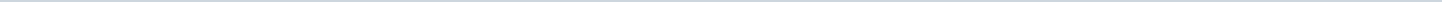 Index (16 onderwerpen)1 Rol OMU op Barwoutswaarder (Woerden&amp;Democratie, 25 sept 2023)2 Het is slecht gesteld met de openbare ruimte in Harmelen (Inwonersbelangen, 25 sep 2023)3 Fietsen in de Voorstraat (Woerden&amp;Democratie, 28 september 2023)4 Verkeerseiland op de Utrechtsestraatweg (Woerden&amp;Democratie, 28 september 2023)5 PGB en de toegenomen wachtlijsten voor huishoudelijke hulp (Progressief Woerden, 19 september 2023)6 Tournoysveld hoe verloopt het proces (Woerden&amp;Democratie, 28 september 2023)7 Is er voor het realiseren (of behouden) van natuur wel een bestemmingswijziging nodig? (CU-SGP, 19 september 2023)8 Inzake interpellatiedebat Rembrandtbrug (Woerden&amp;Democratie, 14 september 2023)9 Ecologisch onderzoek naar vleermuizen verplicht bij na isolatie (CDA, 12 september 2023)10 Onderhoud openbaar groen na oplevering nieuwbouwprojecten (CDA, 4 augustus 2023)11 Is fietsen wel veilig? (CU-SGP, 6 september 2023)12 Gemeentelijke zorgplicht voor veteranen (CDA, 19 juli 2023)13 Gevolgen uitstel Spreidingswet (CDA, 26 juli 2023)14 Wilhelminaschool (CDA en CU-SGP, 10 juli 2023)15 Veiligheid bij evenementen (Inwonersbelangen, 18 juli 2023)16 Sluiting Reinaerde (LijstvanderDoes en Progressief Woerden, 29 juni 2023)Rol OMU op Barwoutswaarder (Woerden&amp;Democratie, 25 sept 2023)MetadataDocumenten (2)Het is slecht gesteld met de openbare ruimte in Harmelen (Inwonersbelangen, 25 sep 2023)MetadataDocumenten (2)Fietsen in de Voorstraat (Woerden&amp;Democratie, 28 september 2023)MetadataDocumenten (2)Verkeerseiland op de Utrechtsestraatweg (Woerden&amp;Democratie, 28 september 2023)MetadataDocumenten (2)PGB en de toegenomen wachtlijsten voor huishoudelijke hulp (Progressief Woerden, 19 september 2023)MetadataDocumenten (2)Tournoysveld hoe verloopt het proces (Woerden&amp;Democratie, 28 september 2023)MetadataDocumenten (2)Is er voor het realiseren (of behouden) van natuur wel een bestemmingswijziging nodig? (CU-SGP, 19 september 2023)MetadataDocumenten (2)Inzake interpellatiedebat Rembrandtbrug (Woerden&amp;Democratie, 14 september 2023)MetadataDocumenten (2)Ecologisch onderzoek naar vleermuizen verplicht bij na isolatie (CDA, 12 september 2023)MetadataDocumenten (2)Onderhoud openbaar groen na oplevering nieuwbouwprojecten (CDA, 4 augustus 2023)MetadataDocumenten (4)Is fietsen wel veilig? (CU-SGP, 6 september 2023)MetadataDocumenten (2)Gemeentelijke zorgplicht voor veteranen (CDA, 19 juli 2023)MetadataDocumenten (2)Gevolgen uitstel Spreidingswet (CDA, 26 juli 2023)MetadataDocumenten (2)Wilhelminaschool (CDA en CU-SGP, 10 juli 2023)MetadataDocumenten (2)Veiligheid bij evenementen (Inwonersbelangen, 18 juli 2023)MetadataDocumenten (3)Sluiting Reinaerde (LijstvanderDoes en Progressief Woerden, 29 juni 2023)MetadataDocumenten (2)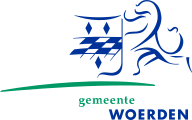 Gemeente WoerdenAangemaakt op:Gemeente Woerden29-03-2024 09:49Schriftelijke vragenPeriode: 2023Laatst gewijzigd16-11-2023 15:54ZichtbaarheidOpenbaarStatus-#Naam van documentPub. datumInfo1.Art. 42 RvO vragen W&amp;D rol OMU op Barwoutswaarder25-09-2023PDF,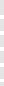 139,72 KB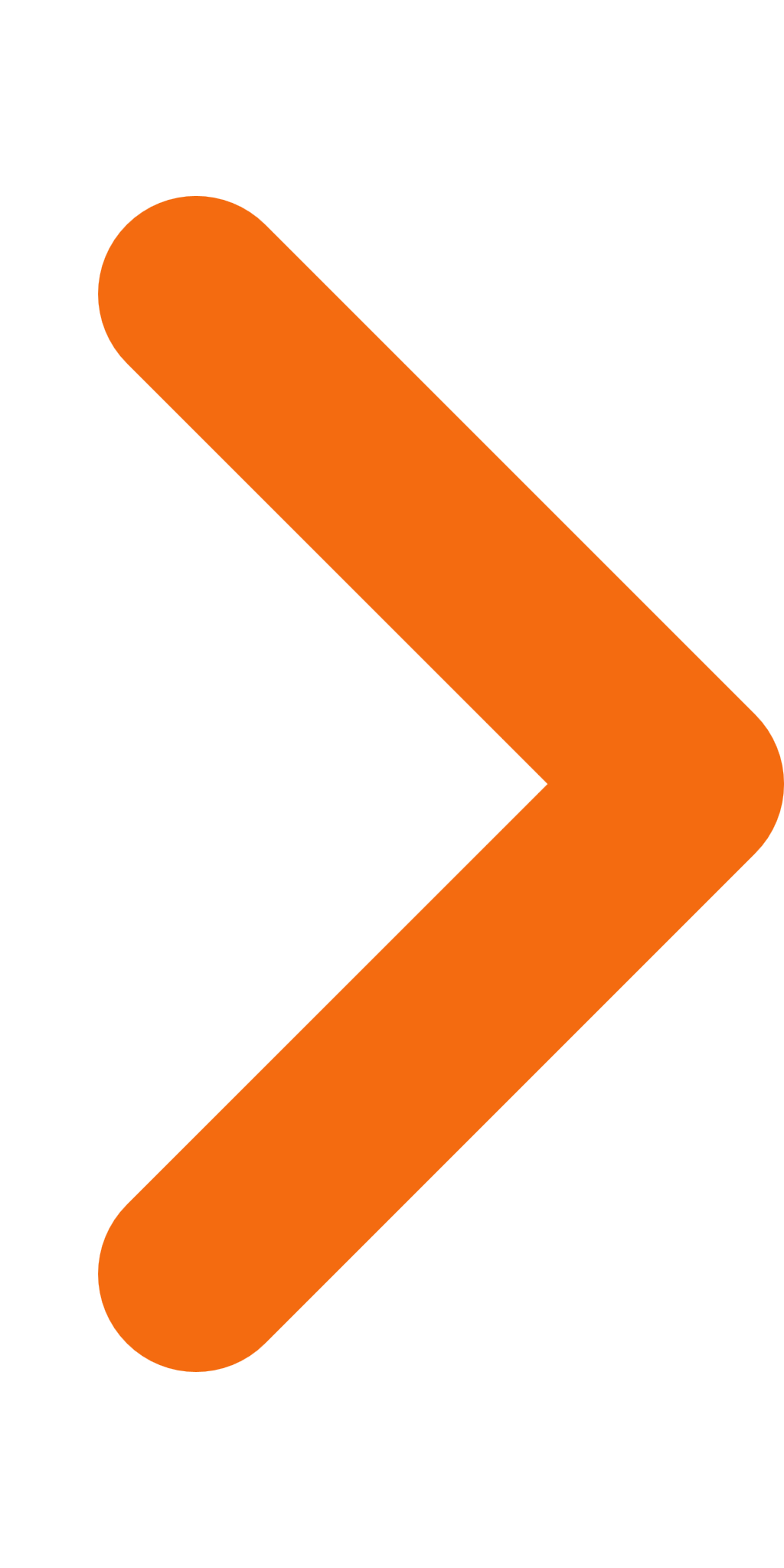 2.Beantwoording Art. 42 vragen Woerden&amp;Democratie inzake rol OMU op Barwoutswaarder - D2312046602-11-2023PDF,207,30 KBLaatst gewijzigd16-11-2023 15:50ZichtbaarheidOpenbaarStatus-#Naam van documentPub. datumInfo1.Schriftelijke vragen Inwonersbelangen - Het is slecht gesteld met de openbare ruimte in Harmelen25-09-2023PDF,417,15 KB2.Beantwoording Schriftelijke vragen art. 42 Inwonersbelangen inzake Het is slecht gesteld met de openbare ruimte in Harmelen - D2312042910-11-2023PDF,201,48 KBLaatst gewijzigd10-11-2023 14:54ZichtbaarheidOpenbaarStatus-#Naam van documentPub. datumInfo1.Schriftelijke vragen Woerden&amp;Democratie - Fietsen in de Voorstraat28-09-2023PDF,108,30 KB2.Beantwoording Schriftelijke vragen art. 42 Woerden&amp;Democratie inzake Fietsen in de Voorstraat D2312130207-11-2023PDF,192,32 KBLaatst gewijzigd02-11-2023 15:30ZichtbaarheidOpenbaarStatus-#Naam van documentPub. datumInfo1.Schriftelijke vragen Woerden&amp;democratie - Verkeerseiland Utrechtsestraatweg28-09-2023PDF,109,84 KB2.Beantwoording Art. 42 vragen Woerden&amp;Democratie inzake Verkeerseiland op de Utrechtsestraatweg - D2312155802-11-2023PDF,196,93 KBLaatst gewijzigd25-10-2023 14:51ZichtbaarheidOpenbaarStatus-#Naam van documentPub. datumInfo1.Schriftelijke Vragen Progressief Woerden over PGB en de ontwikkelingen nav stoppen met inkomenstoets hulp bij huishouding19-09-2023PDF,114,41 KB2.Beantwoording Art 42 Progressief Woerden inzake PGB en de toegenomen wachtlijsten voor huishoudelijke hulp - D2311994925-10-2023PDF,278,46 KBLaatst gewijzigd25-10-2023 14:46ZichtbaarheidOpenbaarStatus-#Naam van documentPub. datumInfo1.Schriftelijke vragen Woerden&amp;Democratie - Tournoysveld hoe verloopt het proces28-09-2023PDF,110,27 KB2.Beantwoording Art 42 Woerden&amp;Democratie inzake Tournoysveld - D2312156325-10-2023PDF,195,96 KBLaatst gewijzigd13-10-2023 16:39ZichtbaarheidOpenbaarStatus-#Naam van documentPub. datumInfo1.Artikel 42 vragen CU-SGP Is er voor het realiseren (of behouden) van natuur wel een bestemmingswijziging nodig?19-09-2023PDF,154,49 KB2.Beantwoording art 42 CU SGP inzake het realiseren van natuur wel een bestemmingswijziging nodig13-10-2023PDF,219,22 KBLaatst gewijzigd10-10-2023 08:50ZichtbaarheidOpenbaarStatus-#Naam van documentPub. datumInfo1.Aanvraag interpellatiedebat Rembrandtbrug14-09-2023PDF,159,38 KB2.D23120123 Beantwoording schriftelijke vragen Art 42 Woerden&amp;Democratie inzake interpellatiedebat Rembrandtbrug10-10-2023PDF,220,26 KBLaatst gewijzigd26-09-2023 16:44ZichtbaarheidOpenbaarStatus-#Naam van documentPub. datumInfo1.Artikel 42 vragen Ecologisch onderzoek naar vleermuizen verplicht bij na isolatie CDA12-09-2023PDF,149,00 KB2.D23118936 Beantwoording schriftelijke vragen CDA Ecologisch onderzoek naar vleermuizen verplicht bij na isolatie26-09-2023PDF,201,58 KBLaatst gewijzigd26-09-2023 16:43ZichtbaarheidOpenbaarStatus-#Naam van documentPub. datumInfo1.Schriftelijke vragen CDA | Onderhoud openbaar groen na oplevering nieuwbouwprojecten04-08-2023PDF,74,81 KB2.Bijlage 1 SV CDA foto 1 kwaliteit groenperkjes FKpad aug2304-08-2023PDF,827,75 KB3.Bijlage 2 SV CDA foto 2 Speeltuin HvL aug2304-08-2023PDF,721,13 KB4.D23116033 Beantwoording schriftelijke vragen CDA Onderhoud openbaar groen na oplevering nieuwbouwprojecten26-09-2023PDF,191,29 KBLaatst gewijzigd26-09-2023 16:43ZichtbaarheidOpenbaarStatus-#Naam van documentPub. datumInfo1.Artikel 42 vragen Is fietsen wel veilig in Woerden CU-SGP06-09-2023PDF,28,97 KB2.D23119124 Beantwoording schriftelijke vragen CU-SGP Is fietsen wel veilig in Woerden26-09-2023PDF,199,23 KBLaatst gewijzigd19-09-2023 14:58ZichtbaarheidOpenbaarStatus-#Naam van documentPub. datumInfo1.Schriftelijke vragen CDA Gemeentelijke zorgplicht voor veteranen19-07-2023PDF,96,91 KB2.D23118384 Beantwoording art. 42 vragen CDA Gemeentelijke zorgplicht voor veteranen19-09-2023PDF,191,66 KBLaatst gewijzigd07-09-2023 15:37ZichtbaarheidOpenbaarStatus-#Naam van documentPub. datumInfo1.Schriftelijke vragen CDA Gevolgen uitstel Spreidingswet26-07-2023PDF,75,98 KB2.D23117766 Beantwoording schriftelijke vragen gevolgen uitstel spreidingswet CDA07-09-2023PDF,185,89 KBLaatst gewijzigd06-09-2023 11:14ZichtbaarheidOpenbaarStatus-#Naam van documentPub. datumInfo1.Schriftelijke vragen CDA-CUSGP Wilhelminaschool10-07-2023PDF,163,64 KB2.D23114091 Beantwoording schriftelijke vragen Verkeerssituatie Wilhelminaschool CDA-CUSGP06-09-2023PDF,185,46 KBLaatst gewijzigd06-09-2023 11:08ZichtbaarheidOpenbaarStatus-#Naam van documentPub. datumInfo1.Schriftelijke vragen Inwonersbelangen over Veiligheid bij evenementen18-07-2023PDF,306,20 KB2.D23115814 Beantwoording Schriftelijke vragen Inwonersbelangen over Veiligheid bij evenementen23-08-2023PDF,180,65 KB3.Antwoorden aanvullende vragen Inwonersbelangen Veiligheid bij evenementen06-09-2023PDF,72,19 KBLaatst gewijzigd06-09-2023 11:03ZichtbaarheidOpenbaarStatus-#Naam van documentPub. datumInfo1.Schriftelijke vragen LijstvanderDoes en Progressief Woerden over sluiting Reinaerde29-06-2023PDF,153,93 KB2.D23117701 Beantwoording schriftelijke vragen sluiting dagbesteding Reinaerde06-09-2023PDF,197,08 KB